OSNOVNA ŠKOLA IVANA PERKOVCA     Šenkovec, Zagrebačka 30    Š k o l s k a  k u h i n j a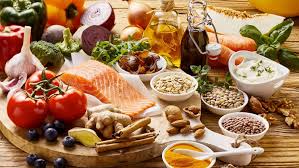 J  E  L  O  V  N  I  K  PRODUŽENI BORAVAK15.05.2023. – 19.05.2023.DORUČAK								RUČAKPONEDJELJAK:Čokoladne pahuljice, mlijeko, voće				   Teleći saft s njokima, zelena 										      salata, polubijeli kruh, voće	 UTORAK:Topli sendvič, čaj s medom i limunom 			   Varivo s junetinom i bobom, 						         punozrnati/kukuruzni/polubijeli kruh, voćeSRIJEDA:Kajgana, svježa paprika					                     Ričet s kobasicama, 								          kukuruzni/polubijeli kruh, voćeČETVRTAK:Pileća pašteta, kukuruzni/					Čufte u umaku od rajčice, pire- polubijeli kruh, mlijeko							krumpir, kruh, voćePETAK:Polubijeli/kukuruzni kruh, maslac		    Kokošja juha, zapečena tjestenina, marmelada, čaj s medom i limunom  		             s povrćem i sirom, kruh, voće		D o b a r   t e k !